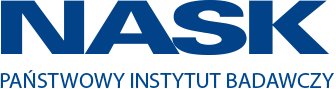 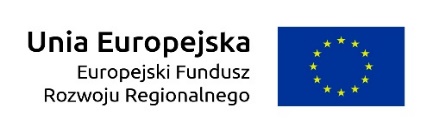 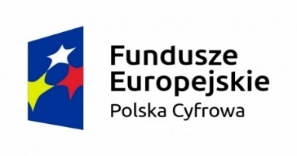 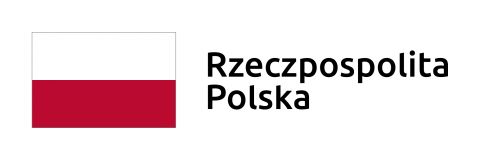 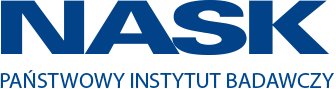 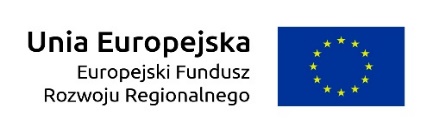 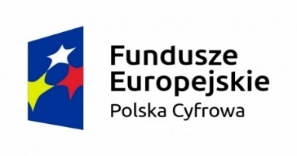 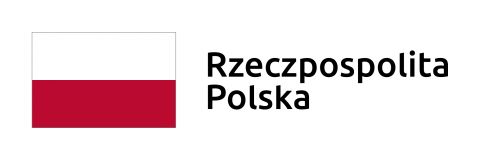 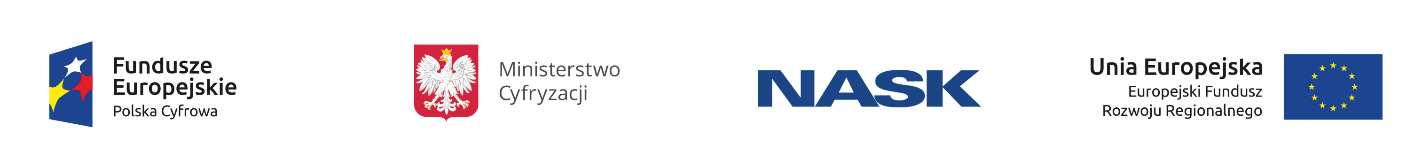 Załącznik nr 3 do OgłoszeniaOFERTAWYKONAWCA: Nazwa .........................................…Adres ...........................................…Regon ............................................NIP .................................................Telefon ..........................................e-mail .............................................ZAMAWIAJĄCY:Naukowa i Akademicka Sieć Komputerowa – Państwowy Instytut Badawczyul. Kolska 1201-045 Warszawa Nawiązując do Ogłoszenia o zamówieniu dot. Świadczenie usług cateringowych na potrzeby spotkań, szkoleń i konferencji organizowanych lub współorganizowanych przez NASK” Znak postępowania: ZZ.2111.71.2019.LZI [KEI] [EZD RP] [OSE-S] [OSE-B] [OSE-D] [OSE2019] my niżej podpisani:SKŁADAMY OFERTĘ na wykonanie przedmiotu zamówienia zgodnie z Ogłoszeniem o zamówieniu oraz Szczegółowym Opisem Przedmiotu Zamówienia (SOPZ) – stanowiącym Załącznik nr 1 do Ogłoszenia oraz Wzorem Umowy – stanowiącym Załącznik nr 2 do Ogłoszenia.OŚWIADCZAMY, że zapoznaliśmy się z wymaganiami Zamawiającego dotyczącymi przedmiotu zamówienia, zamieszczonymi w Ogłoszeniu o zamówieniu wraz z załącznikami i nie wnosimy do nich żadnych zastrzeżeń.OFERUJEMY wykonanie przedmiotu zamówienia na warunkach przedstawionych w niniejszej ofercie za cenę brutto obliczoną zgodnie z zasadami wskazanymi w Ogłoszeniu oraz w oparciu o Formularz Cenowy (Załącznik nr 4 do Ogłoszenia): ____________________________________ zł brutto (słownie złotych: _______________________________________) OŚWIADCZAMY, że łączna cena oferty brutto obliczona w oparciu o Formularz cenowy, 
nie stanowi wartości wynagrodzenia brutto Wykonawcy, lecz służy wyłącznie do celów porównawczych ofert i wyboru najkorzystniejszej oferty. Do umowy zostanie wpisana kwota jaką Zamawiający zamierza przeznaczyć na realizację zamówienia.OŚWIADCZAMY, że jesteśmy związani niniejszą ofertą przez okres 30 dni od dnia upływu terminu składania ofert.OŚWIADCZAMY, że w razie wybrania naszej oferty jako najkorzystniejszej zobowiązujemy się do podpisania umowy na warunkach określonych we Wzorze umowy, stanowiącym Załącznik nr 2 do Ogłoszenia.OŚWIADCZAMY, że w przypadku wygrania postępowania:całość prac objętych zamówieniem wykonamy siłami własnymi*,zamierzamy powierzyć realizację podwykonawcom następujących części zamówienia*:OŚWIADCZAMY zgodnie z Rozdziałem IV pkt 4 ppkt 3) Ogłoszenia o dostępności poniżej wskazanych oświadczeń lub dokumentów w formie elektronicznej pod określonymi adresami internetowymi ogólnodostępnych i bezpłatnych baz danych:OŚWIADCZAMY, że jesteśmy*/nie jesteśmy* małym przedsiębiorcą*/średnim przedsiębiorcą*. AKCEPTUJEMY, że ceny jednostkowe zaoferowane w Formularzu cenowy pozostaną niezmienne podczas realizacji całej umowy. Oświadczamy, że w ceny jednostkowe wliczyliśmy wszystkie koszty niezbędne do pełnej i kompleksowej obsługi cateringowej, w szczególności koszty przygotowania posiłków, materiałów i urządzeń, wyposażenia, transportu, pracy w tym koszty obsługi kelnerskiej, itp.OŚWIADCZAMY, że akceptujemy warunek, iż ponosimy wszelkie koszty związane z przygotowaniem i złożeniem oferty.OŚWIADCZAMY, że wypełniliśmy obowiązki informacyjne przewidziane w art. 13 lub art. 14 RODO wobec osób fizycznych, od których dane osobowe bezpośrednio lub pośrednio pozyskaliśmy w celu ubiegania się o wykonanie zamówienia.WSZELKĄ KORESPONDENCJĘ należy kierować do: Pani/Pana ………………………………….., tel. …………………………., e-mail: ……………………………..………………………………., dnia …………………………. 2019 r.* niepotrzebne skreślić………………………………………………………….podpis Wykonawcy lubupoważnionego przedstawiciela WykonawcyLp.Nazwa podwykonawcyAdres  podwykonawcyCzęści zamówienia, które Wykonawca zamierza powierzyć podwykonawcyNazwa oświadczenia lub dokumentu 
(lub odpowiednie odesłanie do dokumentu wymaganego w Ogłoszeniu)Adres strony internetowej ogólnodostępnej 
i bezpłatnej bazy danych